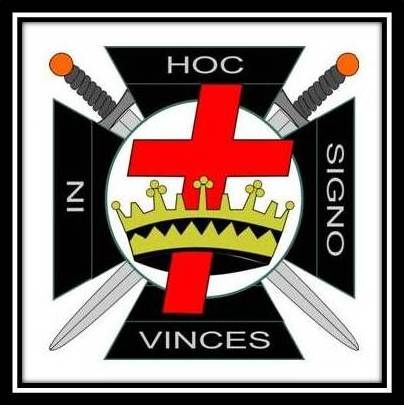 IN HOC SIGNO VINCESTO ALL ILLUSTRIOUS KNIGHTS OF THE VALIANT AND MAGNANIMOUS ORDER OF THE TEMPLEGREETINGsTHIS IS TO CERTIFY THAT SIR KNIGHTHas received the Orders HEREOF and WAS DUBBED A KNIGHT AND CREATED A MEMBER OF        COMMANDERY NO.       UNDER THE JURISDICTION OF THE GRAND COMMANDERY, KNIGHTS TEMPLAR OF FLORIDA.  ON THE DATE INSCRIBED BELOW AND AS SUCH IS ENTITLED TO ALL RIGHTS AND PRIVILEGES OF TEMPLARY AND TO BE RECEIVED WITH KNIGHTLY COURTESY AND HOSPITALITY BY HIS FELLOW SIR KNIGHTS WHEREVER DISPERSED.IN TESTIMONY WHEREOF, WE HAVE HEREUNTOSET OUR HANDS AND CAUSED THE SEAL OF THECOMMANDERY TO BE AFFIXED, THIS       DAYOF       IN THE YEAR OF OUR LORD.      AND OF THE ORDER      ._________________________                               _______________________________RECORDER                                                                 EMINENT COMMANDER               